Élection des nouveaux présidents des groupes de travail techniques et du Groupe de travail sur les techniques biochimiques et moléculaires, notamment les profils d’ADN (BMT)Document établi par le Bureau de l’UnionAvertissement : le présent document ne représente pas les principes ou les orientations de l’UPOVRésumé  	Le présent document a pour objet de présenter les recommandations du Comité technique (TC) à l’intention du Conseil concernant l’élection des prochains présidents des groupes de travail techniques (TWP) et du Groupe de travail sur les techniques biochimiques et moléculaires, notamment les profils d’ADN (BMT).	Le Conseil est invité à élire à la présidence des groupes de travail techniques et du BMT, pour un mandat de trois ans s’achevant en même temps que la cinquante-septième session ordinaire du Conseil, en 2023, les personnes ci-après :a)	Mme Renée Cloutier (Canada) en tant que présidente du Groupe de travail technique sur les plantes agricoles (TWA);b)	M. Christopher Barnaby (Nouvelle-Zélande) en tant que président du Groupe de travail technique sur les plantes fruitières (TWF);c)	Mme Ashley Balchin (Canada) en tant que présidente du Groupe de travail technique sur les plantes ornementales et les arbres forestiers (TWO);d)	Mme Marian van Leeuwen (Pays-Bas) en tant que présidente du Groupe de travail technique sur les plantes potagères (TWV);  ete)	Mme Beate Rücker (Allemagne) en tant que présidente du Groupe de travail sur les techniques biochimiques et moléculaires, notamment les profils d’ADN (BMT).Informations généralesGroupe de travail technique sur les plantes agricoles (TWA)	À sa quarante-huitième session, le TWA est convenu de proposer au TC de recommander au Conseil d’élire Mme Renée Cloutier (Canada) comme prochaine présidente du TWA (voir le paragraphe 138 du document TWA/48/9 “Report”).Groupe de travail technique sur les plantes fruitières (TWF)	À sa cinquantième session, le TWF est convenu de proposer au TC de recommander au Conseil d’élire M. Christopher Barnaby (Nouvelle-Zélande) comme prochain président du TWF (voir le paragraphe 115 du document TWF/50/13 “Report”).  Groupe de travail technique sur les plantes ornementales et les arbres forestiers (TWO)	À sa cinquante-deuxième session, le TWO est convenu de proposer au TC de recommander au Conseil d’élire Mme Ashley Balchin (Canada) comme prochaine présidente du TWO (voir le paragraphe 135 du document TWO/52/11 “Report”).Groupe de travail technique sur les plantes potagères (TWV)	À sa cinquante-troisième session, le TWV est convenu de proposer au TC de recommander au Conseil d’élire Mme Marian van Leeuwen (Pays-Bas) comme prochaine présidente du TWV (voir le paragraphe 134 du document TWV/53/14 Rev. “Revised Report”).Groupe de travail sur les techniques biochimiques et moléculaires, notamment les profils d’ADN (BMT)	À sa cinquante-troisième session ordinaire, le Conseil a élu, dans chaque cas pour un mandat de trois ans prenant fin avec la cinquante-sixième session ordinaire du Conseil, en 2022, M. Nik Hulse (Australie) en tant que président du Comité technique, et Mme Beate Rücker (Allemagne) en tant que vice-présidente du Comité technique (voir le paragraphe 53 du document C/53/15 “Report”).	Traditionnellement, le TC recommande d’élire le vice-président du TC à la présidence du BMT.Groupe de travail technique sur les systèmes d’automatisation et les programmes d’ordinateur (TWC)	Le document C/54/14 “Fusion du Groupe de travail sur les techniques biochimiques et moléculaires, notamment les profils d’ADN (BMT) et du Groupe de travail technique sur les systèmes d’automatisation et les programmes d’ordinateur (TWC)” contient les propositions de décisions du Conseil visant à régler les questions de procédure pertinentes, notamment l’élection du président.  Par conséquent, après consultation du président du TC, M. Nik Hulse (Australie), le présent document ne contient pas de proposition pour l’élection à la présidence du TWC.	Le Conseil est invité à élire à la présidence des groupes de travail techniques et du BMT, pour un mandat de trois ans s’achevant en même temps que la cinquante-septième session ordinaire du Conseil, en 2023, les personnes ci-après :a)	Mme Renée Cloutier (Canada) en tant que présidente du Groupe de travail technique sur les plantes agricoles (TWA),b)	M. Christopher Barnaby (Nouvelle-Zélande) en tant que président du Groupe de travail technique sur les plantes fruitières (TWF),c)	Mme Ashley Balchin (Canada) en tant que présidente du Groupe de travail technique sur les plantes ornementales et les arbres forestiers (TWO),d)	Mme Marian van Leeuwen (Pays-Bas) en tant que présidente du Groupe de travail technique sur les plantes potagères (TWV), ete)	Mme Beate Rücker (Allemagne) en tant que présidente du Groupe de travail sur les techniques biochimiques et moléculaires, notamment les profils d’ADN (BMT).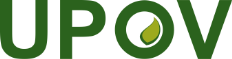 FUnion internationale pour la protection des obtentions végétalesConseilCinquante-quatrième session ordinaire
Genève, 30 octobre 2020C/54/16.Original:  anglaisDate:  25 septembre 2020à examiner par correspondance